Vorgespräch  für den MBSR Kurs                                                               8sam-landau.de         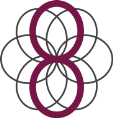 Name, Vorname: ……………………………………………………………………………………………...Straße: ……………………………………………………………………………………………………………….PLZ / Ort: ……………………………………………………………………………………………………………Telefon / Handy:…………………………………………………………………………………………………E-Mail:………………………………………………………………………………………………………………..Alter: …………………………………………………………………………………………………………………Wie hast du von dem Kurs erfahren? Von einer andern Person…………………………………………………………………………………… Über den Flyer ………………………………………………………………………………………………….Über das Internet………………………………………………………………………………………………. Welche Erwartungen hast du  an diesen Kurs?………………………………………………………………………………………………………………………………………………………………………………………………………………………………………………………………………………………………………………………………………………………………………………..Welche Rolle spielt Stress in Deinem Leben.………………………………………………………………………………………………………………………………………………………………………………………………………………………………………………………………………………………………………………………………………………………………………………..Hast du chronische oder akute Erkrankungen die relevant sind für den Kurs?Diabetes   O                                 Bluthockdruck    O                          Epilepsie      OKörperliche Bewegungseinschränkung     OWenn ja welche: ……………………………………………………………………………………………………………………………………………………………………………………………………………………………………………………Andere Erkrankungen: ……………………………………………………………………………………………………………………………………………………………………………………………………………………………………………………..Hast du  Erfahrung in Meditation?        OWenn ja welche Form: ……………………………………………………………............................Hast du Vorerfahrung in Körperarbeit?           OWenn ja welche Form: …………………………………………………………………………………………………………………………………………………………………………………………………………………..Anmerkungen :…………………………………………………………………………………………………………………………………………………………………………………………………………………………………………………… Datum ………………………………………………..Unterschrift…………………………………………Deine Daten werden alle vertraulich behandelt und nicht an dritte weiter gegeben. Ela Klesy 8sam  76829 Landau 01578 5786203    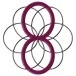 